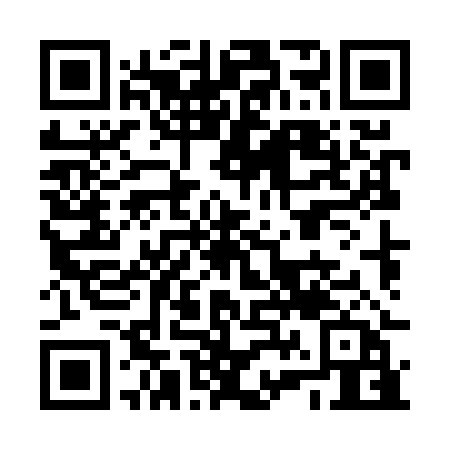 Ramadan times for Oberurbach, GermanyMon 11 Mar 2024 - Wed 10 Apr 2024High Latitude Method: Angle Based RulePrayer Calculation Method: Muslim World LeagueAsar Calculation Method: ShafiPrayer times provided by https://www.salahtimes.comDateDayFajrSuhurSunriseDhuhrAsrIftarMaghribIsha11Mon4:574:576:4312:323:416:216:218:0012Tue4:554:556:4112:313:426:236:238:0213Wed4:534:536:3912:313:436:246:248:0414Thu4:514:516:3612:313:446:266:268:0515Fri4:494:496:3412:303:456:286:288:0716Sat4:464:466:3212:303:466:296:298:0917Sun4:444:446:3012:303:476:316:318:1018Mon4:424:426:2812:303:486:326:328:1219Tue4:394:396:2612:293:496:346:348:1420Wed4:374:376:2412:293:506:356:358:1621Thu4:354:356:2212:293:516:376:378:1722Fri4:324:326:2012:283:516:386:388:1923Sat4:304:306:1812:283:526:406:408:2124Sun4:284:286:1512:283:536:416:418:2325Mon4:254:256:1312:283:546:436:438:2426Tue4:234:236:1112:273:556:446:448:2627Wed4:204:206:0912:273:566:466:468:2828Thu4:184:186:0712:273:566:476:478:3029Fri4:154:156:0512:263:576:496:498:3230Sat4:134:136:0312:263:586:506:508:3331Sun5:105:107:011:264:597:527:529:351Mon5:085:086:591:255:007:537:539:372Tue5:055:056:571:255:007:557:559:393Wed5:035:036:551:255:017:567:569:414Thu5:005:006:521:255:027:587:589:435Fri4:584:586:501:245:037:597:599:456Sat4:554:556:481:245:038:018:019:477Sun4:524:526:461:245:048:028:029:498Mon4:504:506:441:235:058:048:049:519Tue4:474:476:421:235:058:058:059:5310Wed4:454:456:401:235:068:068:069:55